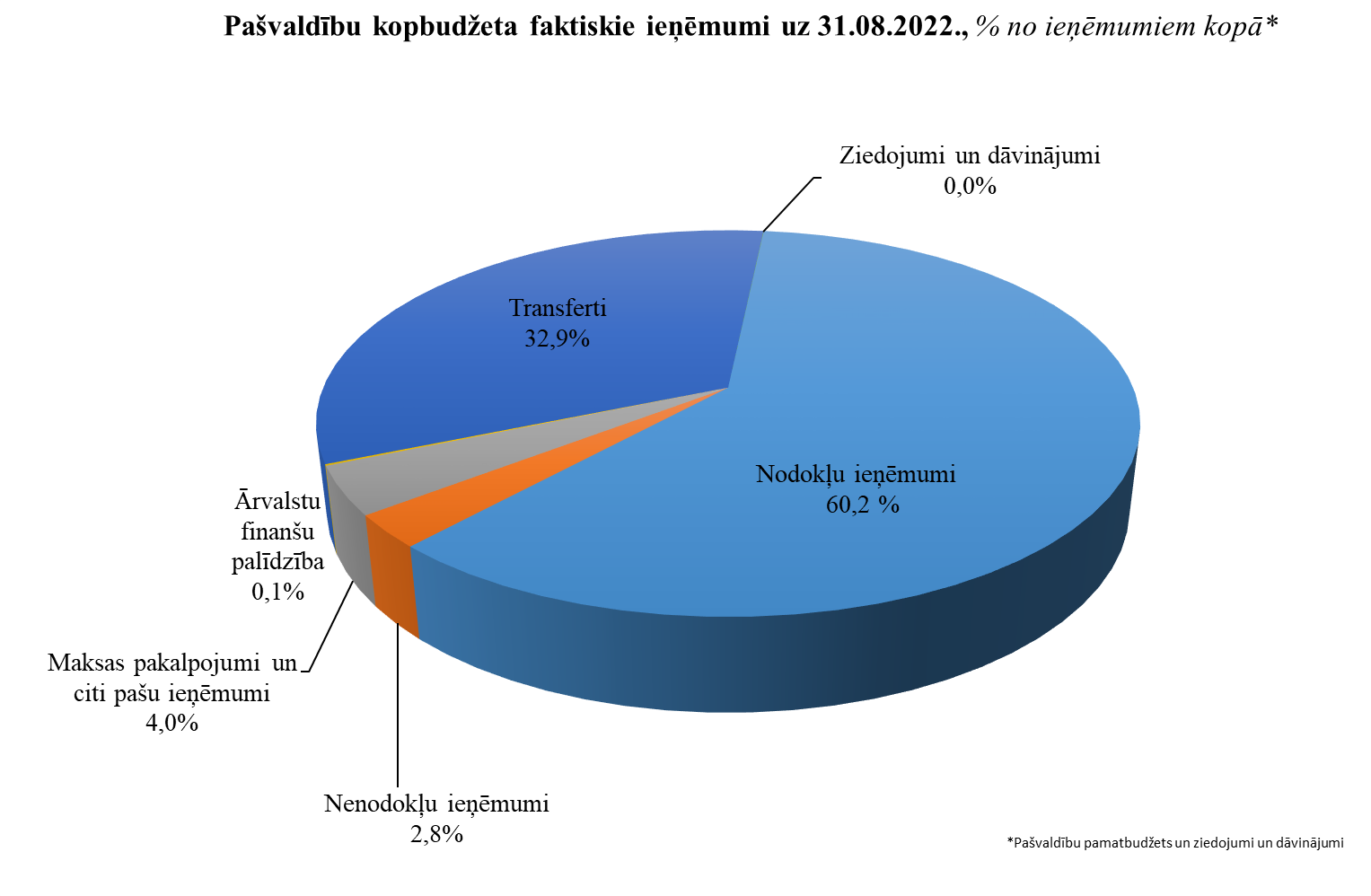 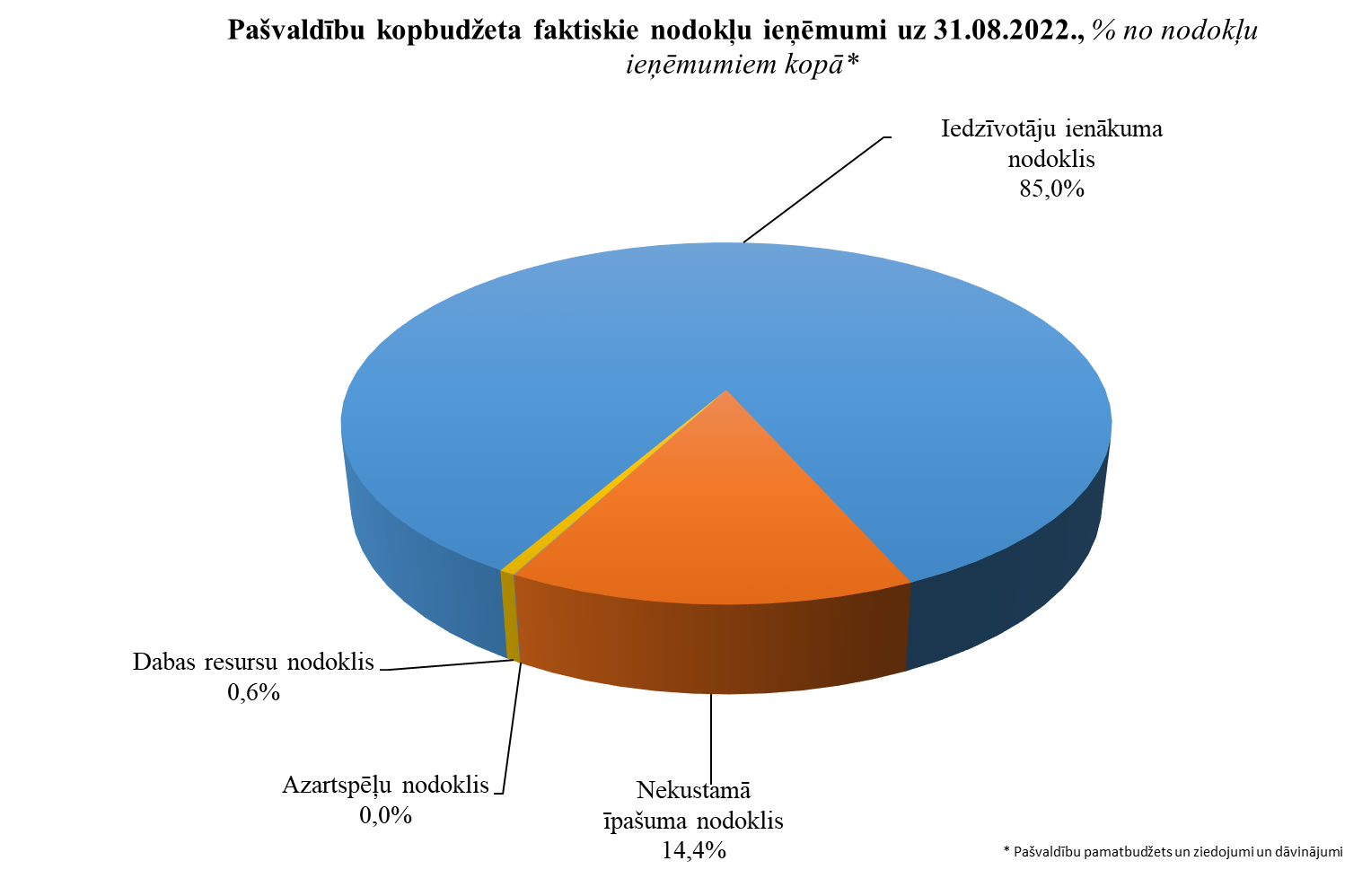 	Informācijas avots: Valsts kasē iesniegtie pašvaldību mēneša pārskati uz 31.08.2022.           https://www.fm.gov.lv/lv/pasvaldibu-finansu-raditaju-analize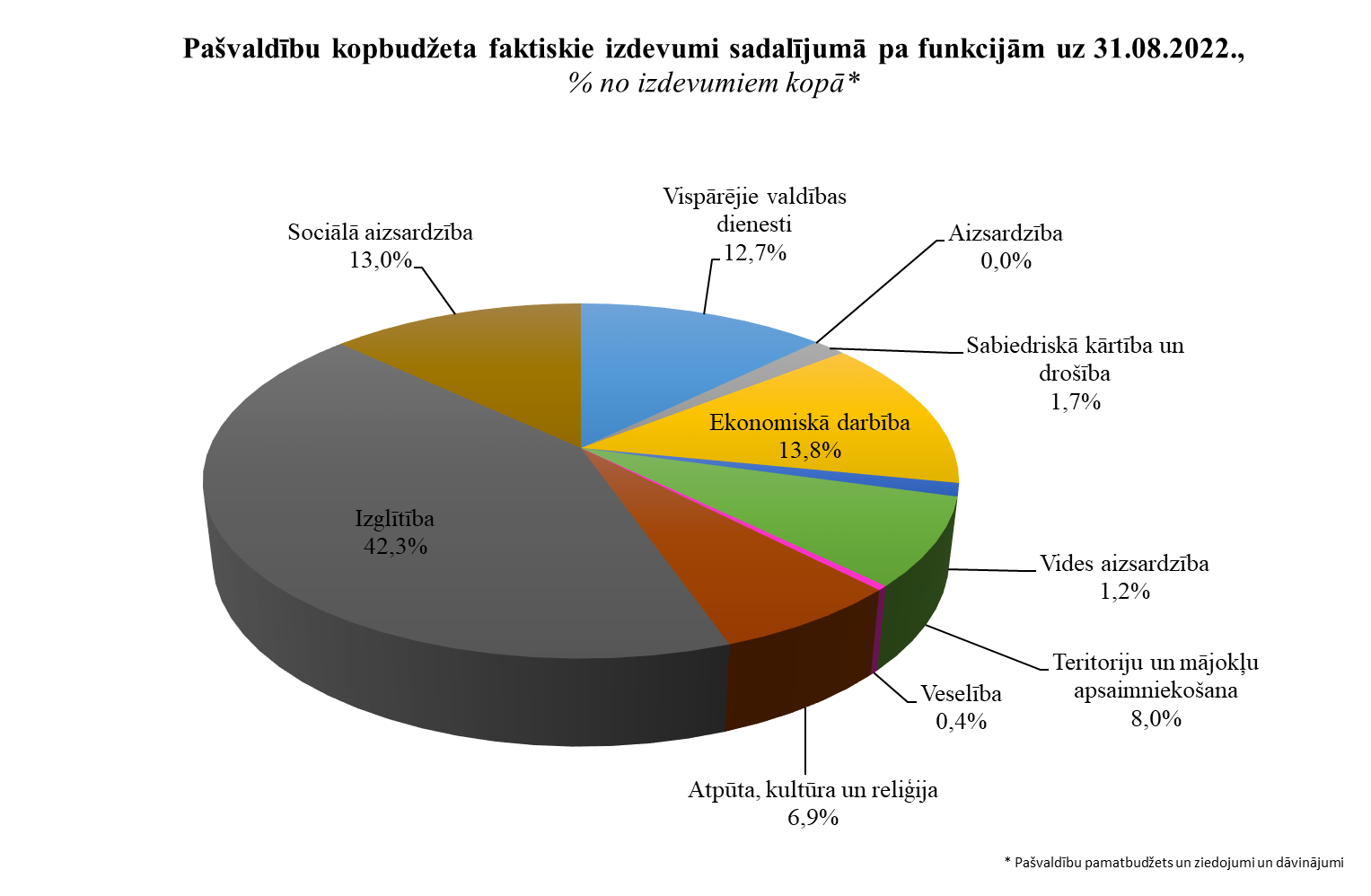 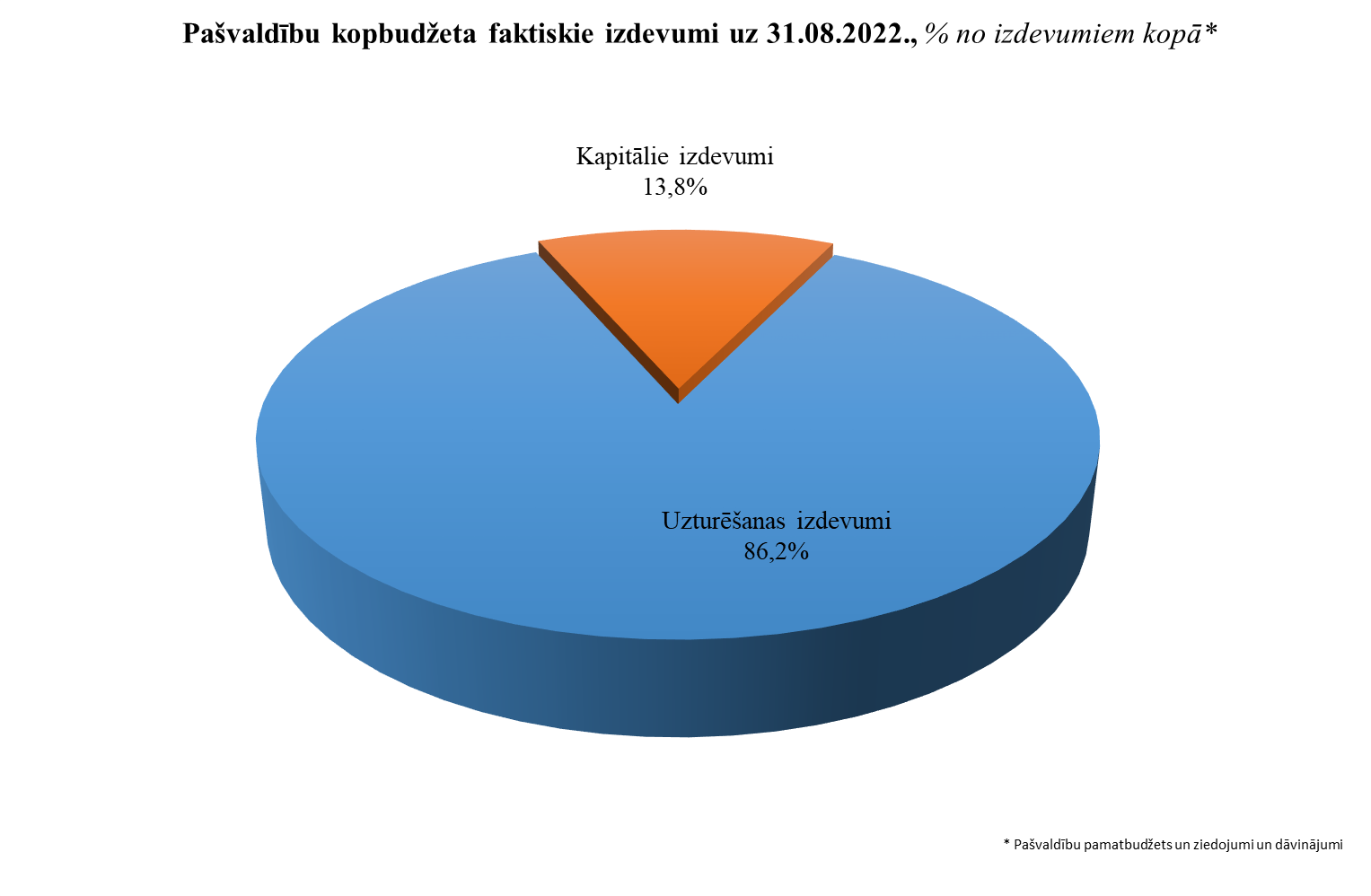 	Informācijas avots: Valsts kasē iesniegtie pašvaldību mēneša pārskati uz 31.08.2022.           https://www.fm.gov.lv/lv/pasvaldibu-finansu-raditaju-analize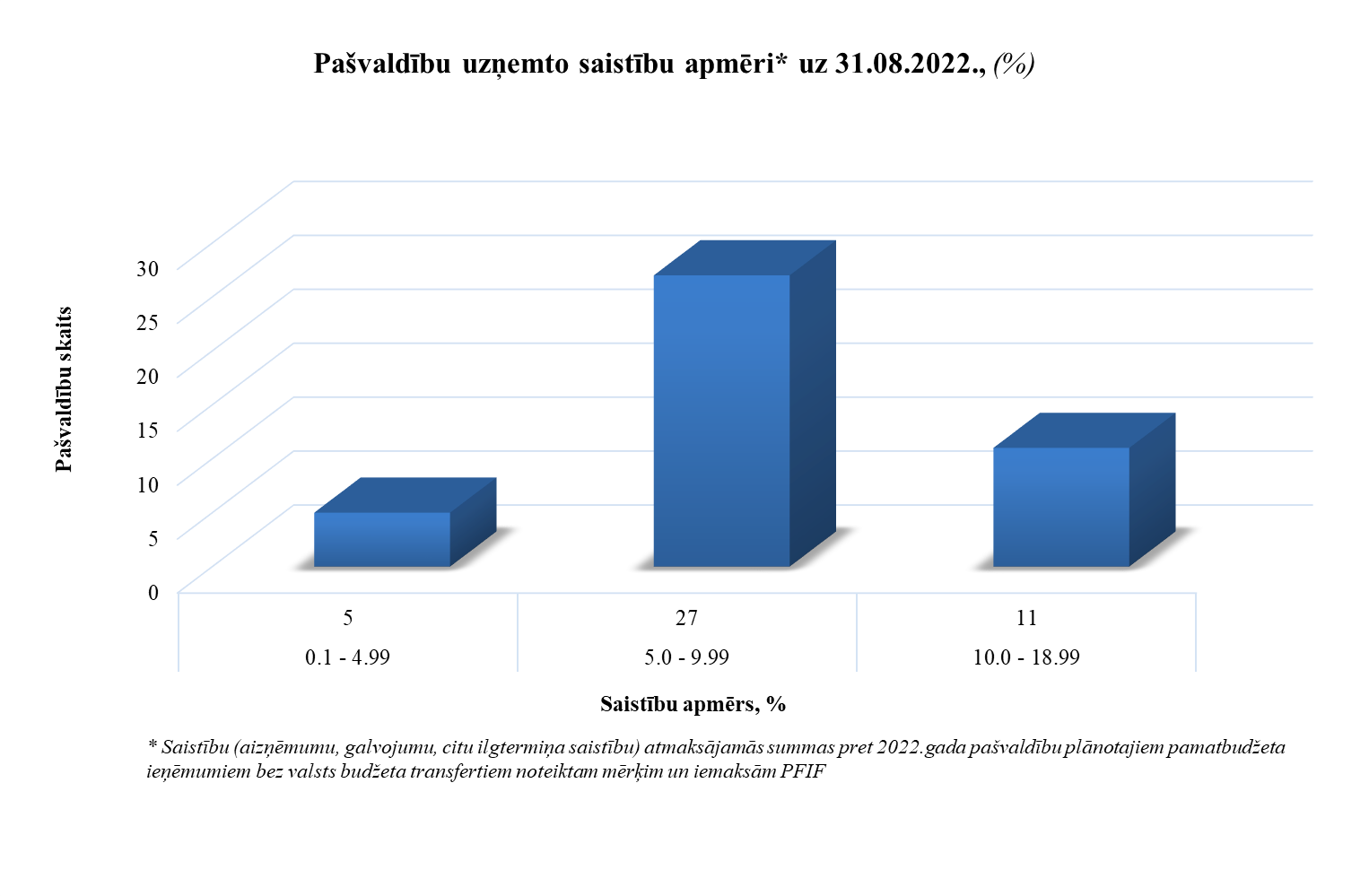 	Informācijas avots: Valsts kasē iesniegtie pašvaldību mēneša pārskati uz 31.08.2022.           https://www.fm.gov.lv/lv/pasvaldibu-finansu-raditaju-analize